	   VÍZ VILÁGNAPJA VETÉLKEDŐ     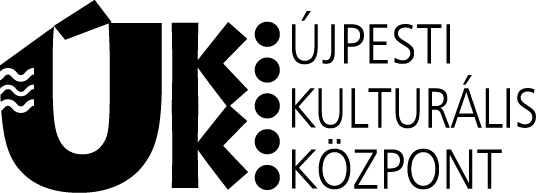 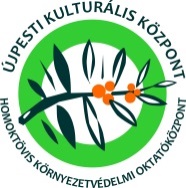 EREDMÉNYEK 2015.5.a osztály5.b osztály5.c osztály	   VÍZ VILÁGNAPJA VETÉLKEDŐ     ÖSSZESÍTETT EREDMÉNYEK 2015.Gratulálunk a nyertes csapatoknak!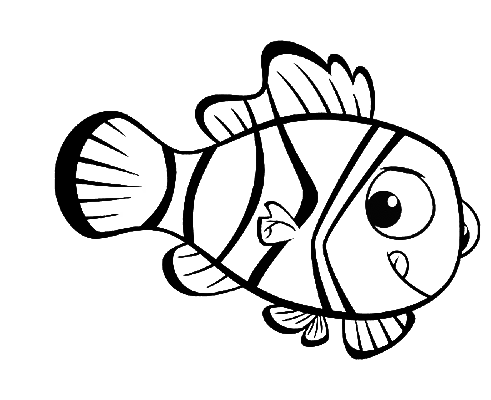 HelyezésCsapatnévPontszámI.Vizi Wizzardok91 pontII.Vízagyúak88 pontIII.Kardhalak85 pontIV.Water Droplets84 pontV.Aqua Davida80 pontVI.Water Goats67 pontHelyezésCsapatnévPontszámI.Tavirózsák95 pontII.Katicák90 pontIII.Mosómedvék89 pontIV.Sósvízi állatok88 pontV.Pocsolyák87 pontVI.Csatornatisztítók65 pontHelyezésCsapatnévPontszámI.Vízenergia97 pontII.H2O89 pontIII.Szennyvizek85 pontIV.Vizi liliomok83 pontV.SzerVíz70 pontVI.Korallok67 pontHelyezésCsapatnév, osztályPontszámI.Vízenergia 5.c97 pontII.Tavirózsák 5.b95 pontIII.Vizi Wizzardok 5.a91 pont